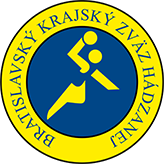 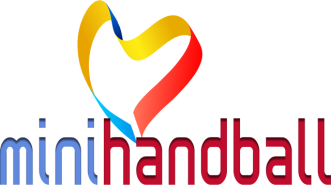 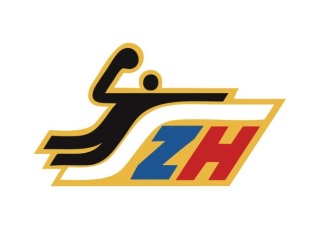 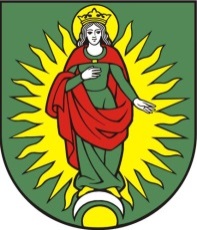 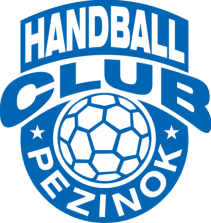 Vylosovanie 2. turnaja prípraviek, Pezinok 21.04.2018Poradie Majstrovstiev BKZH prípraviek po 2. kole – chlapciPoradie Majstrovstiev BKZH prípraviek po 2. kole – dievčatáČasKategóriaDOMÁCI:HOSTIAPOLČASVÝSLEDOK08,00 – 08,25CHŠKH Pezinok:SPORT CLUB Senec5:511:808,30 – 08,55CHSlovan Modra „A“:Strojár Malacky3:86:1109,00 – 09,25CHŠKP Bratislava:Inter SC Bratislava6:112:409,30 – 09,55DHC Tatran Stupava „B“:ŠKP Bratislava2:45:910,00 – 10,25		CHStrojár Malacky:Slovan Modra „B“5:013:110,30 – 10,55DHC Tatran Stupava „A“:ŠKH Rohožník12:015:011,00 – 11,25CHSlovan Modra „B“:SPORT CLUB Senec1:74:1611,30 – 11,55CHŠKP Bratislava:Slovan Modra „A“5:69:1112,00 – 12,25DHC Tatran Stupava „A“:HC Tatran Stupava „B“7:111:312,30 – 12,55CHInter SC Bratislava:ŠKH Agrokarpaty Pezinok4:26:413,00 – 13,25DŠKP Bratislava:ŠKH Rohožník7:211:513,30 – 13,55CHSPORT CLUB Senec:HC Tatran Stupava2:94:1114,00 – 14,25DŠKH Rohožník:HC Tatran Stupava „B“2:18:214,30 – 14,55CHHC Tatran Stupava:ŠKH Agrokarpaty Pezinok8:212:415,00 – 15,25DŠKP Bratislava:HC Tatran Stupava „A“1:65:1115,45                              Slávnostné ukončenie turnajov Majstrovstiev BKZH prípraviekSlávnostné ukončenie turnajov Majstrovstiev BKZH prípraviekSlávnostné ukončenie turnajov Majstrovstiev BKZH prípraviekSlávnostné ukončenie turnajov Majstrovstiev BKZH prípraviekSlávnostné ukončenie turnajov Majstrovstiev BKZH prípraviekSlávnostné ukončenie turnajov Majstrovstiev BKZH prípraviekPor.Názov klubuZVRPSkóreBody1.HC Tatran Stupava550060 : 27102.TJ Strojár Malacky540150 : 2783.ŠKP Bratislava430139 : 23 64.Slovan Modra „A“420237 : 4145.INTER SC Bratislava420218 : 2646.SPORT CLUB Senec510439 : 4327.ŠKH Agrokarpaty Pezinok510428 : 4828.Slovan Modra „B“40049 : 450Por.Názov klubuZVRPSkóreBody1.HC Tatran Stupava „A“660070 : 27122.ŠKP Bratislava630356 : 5563.ŠKH Rohožník630350 : 4964.HC Tatran Stupava „B“600617 : 620